Palabra de Vida: Agosto de 2018Se recomiendan fechas, pero se pueden utilizar estos materiales en cualquier momento.Intercesiones por la Vida5 de agosto	18° Domingo del Tiempo Ordinario Por las parejas casadas que considerando adoptar:para que el Espíritu Santo guíe su discernimiento,les conceda paz, y haga posible su santa voluntad;roguemos al Señor:                                           12 de agosto	19° Domingo del Tiempo Ordinario Por los jóvenes:para que descubran la libertad y la pazque proviene de seguir el llamado de Jesús a la pureza;roguemos al Señor:19 de agosto	20° Domingo del Tiempo OrdinarioPor las veces que nos sentimos presionadosa poner en peligro el respeto por la vida humana:que el Señor fortalezcanuestro valor y determinación;
roguemos al Señor:26 de agosto	21° Domingo del Tiempo Ordinario Para que los amigos y familiares de las mujeresque quedan embarazadas sin haberlo esperadobrinden un apoyo amoroso y que afirme la vidapara la madre y el bebé;roguemos al Señor:Palabra de Vida: Agosto de 2018 Citas para el boletínPalabra de Vida: Agosto de 2018Arte del boletínPueden usar estas y otras imágenes para bajar de la galería en Internet de imágenes Respetemos la Vida siempre y cuando no se modifiquen de ningún modo, excepto en el tamaño. ¡Gracias!Domingo, 12 de agosto de 2018Presenta “10 sorprendentes consejos para amar que la cultura no te dará” Folleto para el boletín: color / escala de grises Bajar imagen: español / inglés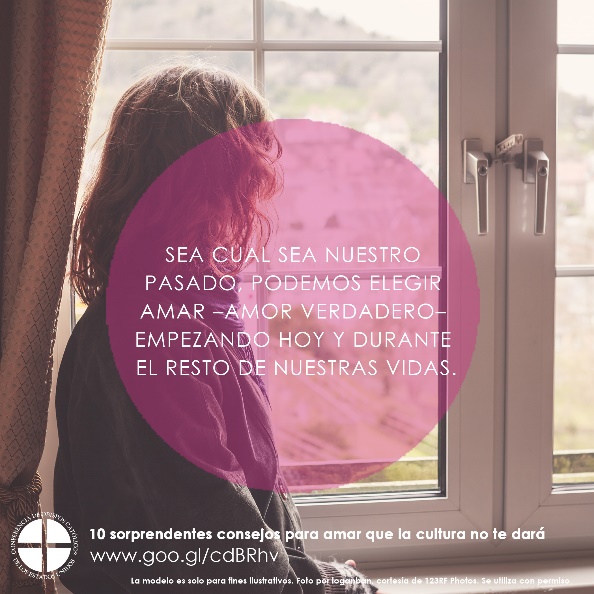 Domingo, 26 de agosto de 2018Presenta “10 Maneras de apoyarla cuando está esperando sin haberlo esperado”Folleto para el boletín: color / escala de grises Bajar imagen: español / inglés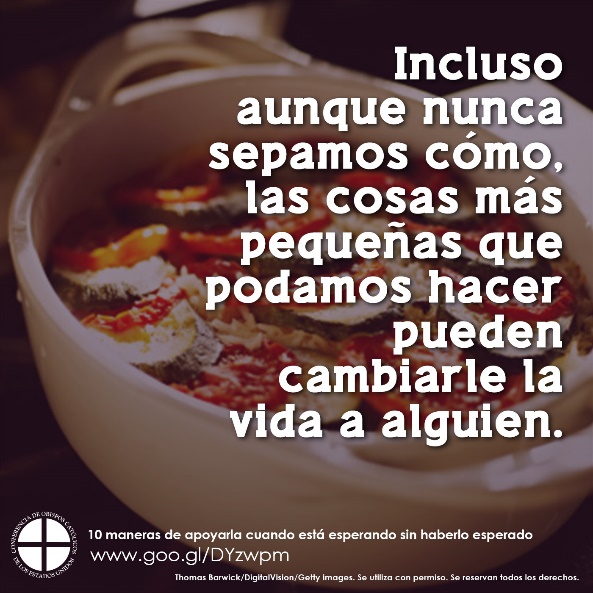 5 de agosto “Sentimos que no teníamos control, pero Dios nos recordó otra vez que Él siempre está en control y que podíamos confiar en Él. ... Andrew tiene dos años, y... no podemos imaginar amar a un niño que concebimos más de lo que amamos a Andrew”.*Se cambió el nombre por cuestiones de privacidad.“Relato de Una Adopción de Amor”Programa Respetemos la Vida 2014-15, Secretariado de Actividades Pro-Vida de la USCCB12 de agosto “Sabemos a lo que se parece el amor verdadero y auténtico. Se parece al Hombre en la cruz. Ese amor profundo y puro que motivó a Jesús a ofrecer su vida por la nuestra, es el amor que responde al anhelo de nuestros corazones, si lo permitimos”.“10 sorprendentes consejos para amar que la cultura no te dará” Programa Respetemos la Vida 2015-16, Secretariado de Actividades Pro-Vida de la USCCB19 de agosto “No os canséis de alzar con firmeza vuestra voz en defensa de la vida desde su concepción, y no os apartéis de vuestro compromiso de tutelar con valiente determinación la dignidad de toda persona humana.” Discurso del Santo Padre Juan Pablo II a los Prelados de la Conferencia Episcopal de Albania en Visita “Ad Limina”, 3 de febrero de 2001 © 2001 Libreria Editrice Vaticana. Se utiliza con permiso. Todos los derechos reservados.26 de agosto “‘Tal vez una de tus amigas haya quedado embarazada inesperadamente. Como alguien que ha pasado por eso, te animo a que apoyes a tu amiga en su nueva senda de ser madre. ¿No sabes cómo ayudar o qué decir?’ Aprende más en www.bit.ly/apoyarla.” “10 Maneras de apoyarla cuando está esperando sin haberlo esperado”Programa Respetemos la Vida 2015-16, Secretariado de Actividades Pro-Vida de la USCCB